1.Subject of these Test Guidelines2.Material Required2.12.22.32.42.53.Method of Examination3.1Number of Growing CyclesThe minimum duration of tests should normally be two independent growing cycles.The two independent growing cycles may be observed from a single planting, examined in two separate growing cycles.The growing cycle is considered to be the duration of a single growing season, beginning with the dormancy period, followed by bud burst (flowering and/or vegetative), flowering and fruit harvest and concluding when the following dormant period starts.The testing of a variety may be concluded when the competent authority can determine with certainty the outcome of the test.3.2Testing PlaceTests are normally conducted at one place.  In the case of tests conducted at more than one place, guidance is provided in TGP/9 “Examining Distinctness”. 3.3Conditions for Conducting the ExaminationThe tests should be carried out under conditions ensuring satisfactory growth for the expression of the relevant characteristics of the variety and for the conduct of the examination.Because daylight varies, color determinations made against a color chart should be made either in a suitable cabinet providing artificial daylight or in the middle of the day in a room without direct sunlight.  The spectral distribution of the illuminant for artificial daylight should conform with the CIE Standard of Preferred Daylight D 6500 and should fall within the tolerances set out in the British Standard 950, Part I.  These determinations should be made with the plant part placed against a white background.  The color chart and version used should be specified in the variety description.3.4Test Design3.4.13.5Additional TestsAdditional tests, for examining relevant characteristics, may be established.4.Assessment of Distinctness, Uniformity and Stability4.1Distinctness 4.1.1General RecommendationsIt is of particular importance for users of these Test Guidelines to consult the General Introduction prior to making decisions regarding distinctness.  However, the following points are provided for elaboration or emphasis in these Test Guidelines. 4.1.2Consistent DifferencesThe differences observed between varieties may be so clear that more than one growing cycle is not necessary.  In addition, in some circumstances, the influence of the environment is not such that more than a single growing cycle is required to provide assurance that the differences observed between varieties are sufficiently consistent.  One means of ensuring that a difference in a characteristic, observed in a growing trial, is sufficiently consistent is to examine the characteristic in at least two independent growing cycles.4.1.3Clear DifferencesDetermining whether a difference between two varieties is clear depends on many factors, and should consider, in particular, the type of expression of the characteristic being examined, i.e. whether it is expressed in a qualitative, quantitative, or pseudo-qualitative manner.  Therefore, it is important that users of these Test Guidelines are familiar with the recommendations contained in the General Introduction prior to making decisions regarding distinctness.4.1.44.1.5Method of Observation The recommended method of observing the characteristic for the purposes of distinctness is indicated by the following key in the Table of Characteristics (see document TGP/9 “Examining Distinctness”, Section 4 “Observation of characteristics”):Type of observation:  visual (V) or measurement (M)“Visual” observation (V) is an observation made on the basis of the expert’s judgment.  For the purposes of this document, “visual” observation refers to the sensory observations of the experts and, therefore, also includes smell, taste and touch.  Visual observation includes observations where the expert uses reference points (e.g. diagrams, example varieties, side-by-side comparison) or non-linear charts (e.g. color charts).  Measurement (M) is an objective observation against a calibrated, linear scale e.g. using a ruler, weighing scales, colorimeter, dates, counts, etc.In cases where more than one method of observing the characteristic is indicated in the Table of Characteristics (e.g. VG/MG), guidance on selecting an appropriate method is provided in document TGP/9, Section 4.2.4.2Uniformity4.2.1It is of particular importance for users of these Test Guidelines to consult the General Introduction prior to making decisions regarding uniformity.  However, the following points are provided for elaboration or emphasis in these Test Guidelines: 4.2.34.3Stability4.3.1In practice, it is not usual to perform tests of stability that produce results as certain as those of the testing of distinctness and uniformity.  However, experience has demonstrated that, for many types of variety, when a variety has been shown to be uniform, it can also be considered to be stable.4.3.2Where appropriate, or in cases of doubt, stability may be further examined by testing a new plant stock to ensure that it exhibits the same characteristics as those shown by the initial material supplied.5.Grouping of Varieties and Organization of the Growing Trial5.1The selection of varieties of common knowledge to be grown in the trial with the candidate varieties and the way in which these varieties are divided into groups to facilitate the assessment of distinctness are aided by the use of grouping characteristics.5.2Grouping characteristics are those in which the documented states of expression, even where produced at different locations, can be used, either individually or in combination with other such characteristics: (a) to select varieties of common knowledge that can be excluded from the growing trial used for examination of distinctness; and (b) to organize the growing trial so that similar varieties are grouped together.5.3The following have been agreed as useful grouping characteristics:5.4Guidance for the use of grouping characteristics, in the process of examining distinctness, is provided through the General Introduction and document TGP/9 “Examining Distinctness”.6.Introduction to the Table of Characteristics6.1Categories of Characteristics                                                                                                                                                                                                       6.1.1Standard Test Guidelines Characteristics
Standard Test Guidelines characteristics are those which are approved by UPOV for examination of DUS and from which members of the Union can select those suitable for their particular circumstances.
6.1.2Asterisked Characteristics
Asterisked characteristics (denoted by *) are those included in the Test Guidelines which are important for the international harmonization of variety descriptions and should always be examined for DUS and included in the variety description by all members of the Union, except when the state of expression of a preceding characteristic or regional environmental conditions render this inappropriate.
6.2States of Expression and Corresponding Notes                                                                                                                                                                                            6.2.1States of expression are given for each characteristic to define the characteristic and to harmonize descriptions.  Each state of expression is allocated a corresponding numerical note for ease of recording of data and for the production and exchange of the description.
6.2.2All relevant states of expression are presented in the characteristic.6.2.3Further explanation of the presentation of states of expression and notes is provided in document TGP/7 “Development of Test Guidelines”.  
6.3Types of Expression
An explanation of the types of expression of characteristics (qualitative, quantitative and pseudo-qualitative) is provided in the General Introduction.
6.4Example Varieties
Where appropriate, example varieties are provided to clarify the states of expression of each characteristic.
6.5Legend7.Table of Characteristics/Tableau des caractères/Merkmalstabelle/Tabla de caracteresEnglishEnglishfrançaisfrançaisdeutschespañolExample Varieties
Exemples
Beispielssorten
Variedades ejemploNote/
Nota1.PQVG(+)(a)uprightuprightdressédresséaufrechterguidoMaravilla, Ontario1semi-uprightsemi-uprightdemi-dressédemi-dresséhalbaufrechtsemierguidoRegina, Schönemann2archingarchingarquéarquéüberhängendarqueadoMeeker, Pearl32.(*)PQVG(+)(a)brownish greybrownish greygris brunâtregris brunâtrebräunlichgraugris parduzcoNR 7, Schönemann1greyish browngreyish brownbrun grisâtrebrun grisâtregräulichbraunmarrón grisáceoMeeker, Willamette2brownbrownmarronmarronbraunmarrónGlen Ample, Tulameen3purplish brownpurplish brownbrun pourprebrun pourprepurpurbraunmarrón violáceoRadiance4brownish purplebrownish purplepourpre brunâtrepourpre brunâtrebräunlichpurpurnpúrpura parduzcoBlack Jewel, Sanibelle53.(*)QNVGabsent or very weakabsent or very weakabsente ou très faibleabsente ou très faiblefehlend oder sehr geringausente o muy débil1very weak to weakvery weak to weaktrès faible à faibletrès faible à faiblesehr gering bis geringmuy débil a débilFallgold, Poranna Rosa2weakweakfaiblefaiblegeringdébilBrilliance, Sapphire3weak to mediumweak to mediumfaible à moyennefaible à moyennegering bis mitteldébil a mediaFruatfri, Sugana4mediummediummoyennemoyennemittelmediaRegina, Tulameen5medium to strongmedium to strongmoyenne à fortemoyenne à fortemittel bis starkmedia a fuerteMalling Freya, Maravilla6strongstrongfortefortestarkfuertePolka, Sanibelle7strong to very strongstrong to very strongforte à très forteforte à très fortestark bis sehr starkfuerte a muy fuerteRoyalty8very strongvery strongtrès fortetrès fortesehr starkmuy fuerteGlen Moy, Malling Delight94.(*)QNMG/VG(+)very fewvery fewtrès petittrès petitsehr geringmuy bajo1very few to fewvery few to fewtrès petit à petittrès petit à petitsehr gering bis geringmuy bajo a bajo2fewfewpetitpetitgeringbajoTulameen3few to mediumfew to mediumpetit à moyenpetit à moyengering bis mittelbajo a medioPokusa, Qualicum4mediummediummoyenmoyenmittelmedioAdvarberimar, Fruatfri5medium to manymedium to manymoyen à élevémoyen à élevémittel bis hochmedio a altoGrandeur, Regina6manymanyélevéélevéhochaltoPearl, Poranna Rosa7many to very manymany to very manyélevé à très élevéélevé à très élevéhoch bis sehr hochalto a muy altoCascade Dawn, ma 29208very manyvery manytrès élevétrès élevésehr hochmuy alto95.(*)QNMG/VG(+)(b)very shortvery shorttrès courtetrès courtesehr kurzmuy corta1very short to shortvery short to shorttrès courte à courtetrès courte à courtesehr kurz bis kurzmuy corta a cortaNR 72shortshortcourtecourtekurzcorta3short to mediumshort to mediumcourte à moyennecourte à moyennekurz bis mittelcorta a mediaAdvabertwee, Loganlike4mediummediummoyennemoyennemittelmediaAdvarberimar5medium to longmedium to longmoyenne à longuemoyenne à longuemittel bis langmedia a largaDrisraspone, Radiance6longlonglonguelonguelanglargaSchönemann, Tulameen7long to very longlong to very longlongue à très longuelongue à très longuelang bis sehr langlarga a muy largaMeeker, Royalty8very longvery longtrès longuetrès longuesehr langmuy largaMalling Leo96.QNMG/VG(b)very shortvery shorttrès courtetrès courtesehr kurzmuy corta1shortshortcourtecourtekurzcortaAutumn Treasure, Poranna Rosa2mediummediummoyennemoyennemittelmediaGlen Ample, Holyoke3longlonglonguelonguelanglargaPolka4very longvery longtrès longuetrès longuesehr langmuy larga57.QNMG/VG(+)(b)shortshortcourtecourtekurzcortaAutumn Bliss, Drisraspsix1mediummediummoyennemoyennemittelmediaDriscoll Madonna, Grandeur2longlonglonguelonguelanglargaSchönemann38.QNVG(b)absent or very weakabsent or very weakabsente ou très faibleabsente ou très faiblefehlend oder sehr geringausente o muy débilPoranna Rosa, Valentina1weakweakfaiblefaiblegeringdébilCardinal, Vajolet2mediummediummoyennemoyennemittelmediaHolyoke, Rafzaqu3strongstrongfortefortestarkfuerteDrisraspfour, Malling Juno4very strongvery strongtrès fortetrès fortesehr starkmuy fuerte59.QNVG(+)(b)absent or very weakabsent or very weakabsente ou très faibleabsente ou très faiblefehlend oder sehr geringausente o muy débilAdelita, Lupita1very weak to weakvery weak to weaktrès faible à faibletrès faible à faiblesehr gering bis geringmuy débil a débilBountiful, 
Diamond Jubilee2weakweakfaiblefaiblegeringdébilFruatfri, Regina3weak to mediumweak to mediumfaible à moyennefaible à moyennegering bis mitteldébil a mediaMeeker, Qualicum4mediummediummoyennemoyennemittelmediama 2920, Rafzmach5medium to strongmedium to strongmoyenne à fortemoyenne à fortemittel bis starkmedia a fuerteLagorai Plus, NR 76strongstrongfortefortestarkfuerteAdvabereen, Sanibelle7strong to very strongstrong to very strongforte à très forteforte à très fortestark bis sehr starkfuerte a muy fuerteBrilliance, Pokusa8very strongvery strongtrès fortetrès fortesehr starkmuy fuerteOntario, Royalty910.(*)QLVG(c)absentabsentabsenteabsentefehlendausenteGlen Ample, NR 71presentpresentprésenteprésentevorhandenpresenteMalling Promise, Regina911.QNMG/VG(c)very shortvery shorttrès courtetrès courtesehr kurzmuy cortaResa1shortshortcourtecourtekurzcortaCarmelina, Grandeur2mediummediummoyennemoyennemittelmediaFruatfri, Regina3longlonglonguelonguelanglargaBP 1, Drisrasptwo4very longvery longtrès longuetrès longuesehr langmuy largaBlack Jewel, Lowden512.PQVG(c)greengreenvertvertgrünverdeGolden Bliss, 
Poranna Rosa1brownish greenbrownish greenvert brunâtrevert brunâtrebräunlichgrünverde parduzcoBrilliance, Holyoke2greenish browngreenish brownbrun verdâtrebrun verdâtregrünlichbraunmarrón verdosoAdvabereen, Radiance3brownbrownmarronmarronbraunmarrónGlen Magna, Rusilva4purplish brownpurplish brownbrun pourprebrun pourprepurpurbraunmarrón violáceoCardinal, Fruatfri5brownish purplebrownish purplepourpre brunâtrepourpre brunâtrebräunlichpurpurnpúrpura parduzcoMaravilla, Octavia6purplepurplepourprepourprepurpurnpúrpuraPolka, Sugana713.QNVG(+)(c)very smallvery smalltrès petitetrès petitesehr kleinmuy pequeño1very small to smallvery small to smalltrès petite à petitetrès petite à petitesehr klein bis kleinmuy pequeño a pequeñoGleam2smallsmallpetitepetitekleinpequeñoDriscoll Pacifica, Rafzmach3small to mediumsmall to mediumpetite à moyennepetite à moyenneklein bis mittelpequeño a medioOctavia, Radiance4mediummediummoyennemoyennemittelmedioCardinal, Regina5medium to largemedium to largemoyenne à grandemoyenne à grandemittel bis großmedio a grandeFruatfri, Vajolet6largelargegrandegrandegroßgrandeBP 1, Dolomia Plus7large to very largelarge to very largegrande à très grandegrande à très grandegroß bis sehr großgrande a muy grandeJosephine8very largevery largetrès grandetrès grandesehr großmuy grandeBlack Jewel, Lowden914.(*)QNVG(c)very sparsevery sparsetrès lâchetrès lâchesehr lockermuy laxaOntario1very sparse to sparsevery sparse to sparsetrès lâche à lâchetrès lâche à lâchesehr locker bis lockermuy laxa a laxaFestival, Korbfüller2sparsesparselâchelâchelockerlaxaValentina3sparse to mediumsparse to mediumlâche à moyennelâche à moyennelocker bis mittellaxa a mediaMaravilla, Tulameen4mediummediummoyennemoyennemittelmediaLupita, Octavia5medium to densemedium to densemoyenne à densemoyenne à densemittel bis dichtmedia a densama 2920, Schönemann6densedensedensedensedichtdensaFruatfri, Regina7dense to very densedense to very densedense à très densedense à très densedicht bis sehr dichtdensa a muy densaGolden Bliss8very densevery densetrès densetrès densesehr dichtmuy densaLloyd George915.(*)PQVG(d)greenish yellowgreenish yellowjaune verdâtrejaune verdâtregrünlichgelbamarillo verdosoJDEBOER0051light greenlight greenvert clairvert clairhellgrünverde claroSkeena, Watson2medium greenmedium greenvert moyenvert moyenmittelgrünverde medioAutumn Bliss, Isabel3dark greendark greenvert foncévert foncédunkelgrünverde oscuroDolomia Plus416.(*)PQVG(d)threethreetroistroisdreitresAutumn Treasure, Lupita1equally three and fiveequally three and fiveparfois trois, parfois cinqparfois trois, parfois cinqdrei und fünf zu gleichen Teilentanto tres como cincoFruatfri, Lagorai Plus2fivefivecinqcinqfünfcincoOntario, Sanibelle317.QNVG(+)(d)freefreelibrelibrefreistehendlibreLupita, Regina1touchingtouchingtangentetangentesich berührenden contactoJade, ma 29202overlappingoverlappingse recouvrantese recouvranteüberlappendsolapadaFruatfri318.QNMG/VG(d)very shortvery shorttrès courtetrès courtesehr kurzmuy corta1very short to shortvery short to shorttrès courte à courtetrès courte à courtesehr kurz bis kurzmuy corta a corta2shortshortcourtecourtekurzcortaNR 73short to mediumshort to mediumcourte à moyennecourte à moyennekurz bis mittelcorta a mediaJDEBOER0054mediummediummoyennemoyennemittelmediaGlen Carron5medium to longmedium to longmoyenne à longuemoyenne à longuemittel bis langmedia a largaAdvabereen, ma 29206longlonglonguelonguelanglargaAmaranta, Versailles7long to very longlong to very longlongue à très longuelongue à très longuelang bis sehr langlarga a muy largaDolomia Plus, Polka8very longvery longtrès longuetrès longuesehr langmuy largaMotueka, Tea919.QNMG/VG(d)very narrowvery narrowtrès étroitetrès étroitesehr schmalmuy estrecha1very narrow to narrowvery narrow to narrowtrès étroite à étroitetrès étroite à étroitesehr schmal bis schmalmuy estrecha a estrecha2narrownarrowétroiteétroiteschmalestrechaSummit3narrow to mediumnarrow to mediumétroite à moyenneétroite à moyenneschmal bis mittelestrecha a mediaCaroline4mediummediummoyennemoyennemittelmediaAdvabertwee, Drisraspone5medium to broadmedium to broadmoyenne à largemoyenne à largemittel bis breitmedia a anchaBrilliance, Joan J6broadbroadlargelargebreitanchaFruatfri, Sugana7broad to very broadbroad to very broadlarge à très largelarge à très largebreit bis sehr breitancha a muy anchaRegina8very broadvery broadtrès largetrès largesehr breitmuy anchaMalling Sirius, Tea920.QNVG(+)(d)concaveconcaveconcaveconcavekonkavcóncavoNR 7, Pearl1straightstraightdroitdroitgeraderectoma 2920, Versailles2convexconvexconvexeconvexekonvexconvexoGrandeur, Heritage321.(*)QNVG(+)(d)very weakvery weaktrès faibletrès faiblesehr geringmuy débilHeritage1weakweakfaiblefaiblegeringdébilGleam2mediummediummoyennemoyennemittelmediaAdvarberimar, Pearl3strongstrongfortefortestarkfuerteSugana, Vajolet4very strongvery strongtrès fortetrès fortesehr starkmuy fuerteKorbfüller522.(*)QNMG/VGvery shortvery shorttrès courtetrès courtesehr kurzmuy corta1very short to shortvery short to shorttrès courte à courtetrès courte à courtesehr kurz bis kurzmuy corta a cortaVene2shortshortcourtecourtekurzcortaGlen Moy3short to mediumshort to mediumcourte à moyennecourte à moyennekurz bis mittelcorta a mediaDriscoll Pacifica4mediummediummoyennemoyennemittelmediaRadiance, Sugana5medium to longmedium to longmoyenne à longuemoyenne à longuemittel bis langmedia a largaRegina, Versailles6longlonglonguelonguelanglargaGlen Ample7long to very longlong to very longlongue à très longuelongue à très longuelang bis sehr langlarga a muy largaMalling Leo8very longvery longtrès longuetrès longuesehr langmuy larga923.QNVGuprightuprightdressédresséaufrechterguidoAdvarberimar, NR 71semi-uprightsemi-uprightdemi-dressédemi-dresséhalbaufrechtsemierguidoBountiful, Sapphire2horizontal to downwardshorizontal to downwardshorizontale a pendanthorizontale a pendantwaagerecht bis abwärts gerichtetde horizontal a orientado hacia abajoMalling Freya324.(*)QLVGabsentabsentabsentesabsentesfehlendausentesGlen Ample1presentpresentprésentesprésentesvorhandenpresentesAutumn Bliss925.(*)QNVG(e)absent or very weakabsent or very weakabsente ou très faibleabsente ou très faiblefehlend oder sehr geringausente o muy débilGolden Bliss1very weak to weakvery weak to weaktrès faible à faibletrès faible à faiblesehr gering bis geringmuy débil a débilAutumn Bliss, Joan J2weakweakfaiblefaiblegeringdébilFruatfri, Lupita3weak to mediumweak to mediumfaible à moyennefaible à moyennegering bis mitteldébil a mediaNR 74mediummediummoyennemoyennemittelmediaGrandeur, Radiance5medium to strongmedium to strongmoyenne à fortemoyenne à fortemittel bis starkmedia a fuerteMalling Juno, Qualicum6strongstrongfortefortestarkfuerteAdvabereen, Brilliance7strong to very strongstrong to very strongforte à très forteforte à très fortestark bis sehr starkfuerte a muy fuerteABB 122, Glen Doll8very strongvery strongtrès fortetrès fortesehr starkmuy fuerteRafzmach926.QNMG/VG(e)absent or very fewabsent or very fewtrès petittrès petitsehr geringausente o muy bajoGlen Moy, Malling Juno1very few to fewvery few to fewtrès petit à petittrès petit à petitsehr gering bis geringmuy bajo a bajoJDEBOER005, Wakefield2fewfewpetitpetitgeringbajoBountiful, Lagorai Plus3few to mediumfew to mediumpetit à moyenpetit à moyengering bis mittelbajo a medioDiamond Jubilee, Drisraspone4mediummediummoyenmoyenmittelmedioFruatfri, Octavia5medium to manymedium to manymoyen à élevémoyen à élevémittel bis hochmedio a altoMaravilla, Sugana6manymanyélevéélevéhochaltoHolyoke, Poranna Rosa7many to very manymany to very manyélevé à très élevéélevé à très élevéhoch bis sehr hochalto a muy altoAutumn Bliss, Satine8very manyvery manytrès élevétrès élevésehr hochmuy altoGolden Bliss927.QNMG/VG(+)(e)very smallvery smalltrès petittrès petitsehr kleinmuy pequeño1very small to smallvery small to smalltrès petit à petittrès petit à petitsehr klein bis kleinmuy pequeño a pequeñoTrent2smallsmallpetitpetitkleinpequeñoBella, Ontario3small to mediumsmall to mediumpetit à moyenpetit à moyenklein bis mittelpequeño a medioBrilliance, Radiance4mediummediummoyenmoyenmittelmedioma 2920, Pearl5medium to largemedium to largemoyen à grandmoyen à grandmittel bis großmedio a grandeJoan J6largelargegrandgrandgroßgrandeEvita, Lagorai Plus7large to very largelarge to very largegrand à très grandgrand à très grandgroß bis sehr großgrande a muy grandeAmaranta8very largevery largetrès grandtrès grandsehr großmuy grande928.(*)QNMG/VG(e), (f)very shortvery shorttrès courtetrès courtesehr kurzmuy corta1very short to shortvery short to shorttrès courte à courtetrès courte à courtesehr kurz bis kurzmuy corta a corta2shortshortcourtecourtekurzcortaGolden Queen3short to mediumshort to mediumcourte à moyennecourte à moyennekurz bis mittelcorta a mediaGolden Bliss4mediummediummoyennemoyennemittelmediaOctavia, Sugana5medium to longmedium to longmoyenne à longuemoyenne à longuemittel bis langmedia a largaBrilliance, Rafzaqu6longlonglonguelonguelanglargaDriscoll Pacifica, Radiance7long to very longlong to very longlongue à très longuelongue à très longuelang bis sehr langlarga a muy largaLagorai Plus, Maravilla8very longvery longtrès longuetrès longuesehr langmuy largaEvita929.(*)QNMG/VG(e), (f)very narrowvery narrowtrès étroitetrès étroitesehr schmalmuy estrecha1narrownarrowétroiteétroiteschmalestrecha2mediummediummoyennemoyennemittelmediama 2920, Rafzmach3broadbroadlargelargebreitanchaLagorai Plus, Pearl4very broadvery broadtrès largetrès largesehr breitmuy anchaEvita530.(*)PQVG(+)(e), (f)circularcircularcirculairecirculairekreisförmigcircularBlack Jewel1broad conicalbroad conicalconique largeconique largebreit kegelförmigcónica anchaAutumn Bliss, Glen Ample2conicalconicalconiqueconiquekegelförmigcónicaAutumn Treasure, Maravilla3trapezoidaltrapezoidaltrapézoïdaletrapézoïdaletrapezförmigtrapezoidalTitan431.QNVG(e), (f)very smallvery smalltrès petitetrès petitesehr kleinmuy pequeño1smallsmallpetitepetitekleinpequeñoJochems Roem2mediummediummoyennemoyennemittelmedioCarmelina, Qualicum3largelargegrandegrandegroßgrandeMaravilla, Octavia4very largevery largetrès grandetrès grandesehr großmuy grandePokusa532.(*)PQVG(e), (f)yellowyellowjaunejaunegelbamarilloGolden Bliss, Sungold1orangeorangeorangeorangeorangenaranjaValentina2light redlight redrouge clairrouge clairhellrotrojo claroQualicum, Vision3medium redmedium redrouge moyenrouge moyenmittelrotrojo medioDiamond Jubilee, Pearl4dark reddark redrouge foncérouge foncédunkelrotrojo oscuroBella, BP 15purplepurplepourprepourprepurpurnpúrpuraGlen Coe, Royalty6blackishblackishnoirâtrenoirâtreschwärzlichnegruzcoBlack Jewel733.QNVG(e), (f)very weakvery weaktrès faibletrès faiblesehr geringmuy débil1weakweakfaiblefaiblegeringdébilGlen Magna, Poranna Rosa2mediummediummoyennemoyennemittelmedioPearl, Sapphire3strongstrongfortefortestarkfuerteAdvabertwee, Sanibelle4very strongvery strongtrès fortetrès fortesehr starkmuy fuerte534.(*)QNMG/VG(e), (f)very softvery softtrès molletrès mollesehr weichmuy blanda1softsoftmollemolleweichblandaFallred, Golden Queen2mediummediummoyennemoyennemittelmediaBrilliance, Meeker3firmfirmfermefermefestfirmeAdvabereen, Maravilla4very firmvery firmtrès fermetrès fermesehr festmuy firme535.PQVG(+)(e), (f)greenishgreenishverdâtreverdâtregrünlichverdosoNR 71whitishwhitishblanchâtreblanchâtreweißlichblanquecino2yellowish whiteyellowish whiteblanc jaunâtreblanc jaunâtregelblichweißblanco amarillentoDrisraspthirteen3orange reddishorange reddishorange rougeâtreorange rougeâtrerötlicorange-naranja rojizoDrisraspsix436.(*)QNMG/VGvery earlyvery earlytrès précocetrès précocesehr frühmuy temprana1very early to earlyvery early to earlytrès précoce à précocetrès précoce à précocesehr früh bis frühmuy temprana a tempranaPacific Gema2earlyearlyprécoceprécocefrühtempranaGrandeur3early to mediumearly to mediumprécoce à moyenneprécoce à moyennefrüh bis mitteltemprana a mediaAdvabertwee, Brilliance4mediummediummoyennemoyennemittelmediaAdvarberimar, 
Lagorai Plus5medium to latemedium to latemoyenne à tardivemoyenne à tardivemittel bis spätmedia a tardíaGlen Ample, Vajolet6latelatetardivetardivespättardíaGlen Magna7late to very latelate to very latetardive à très tardivetardive à très tardivespät bis sehr spättardía a muy tardíaDrisraspfour8very latevery latetrès tardivetrès tardivesehr spätmuy tardía937.(*)QNMG/VGvery earlyvery earlytrès précocetrès précocesehr frühmuy temprana1very early to earlyvery early to earlytrès précoce à précocetrès précoce à précocesehr früh bis frühmuy temprana a tempranaDrisraspthirteen, Majestic2earlyearlyprécoceprécocefrühtempranaSungold3early to mediumearly to mediumprécoce à moyenneprécoce à moyennefrüh bis mitteltemprana a mediama 2920, Maravilla4mediummediummoyennemoyennemittelmediaLagorai Plus, Sugana5medium to latemedium to latemoyenne à tardivemoyenne à tardivemittel bis spätmedia a tardíaAmaranta, Tulameen Plus6latelatetardivetardivespättardíaGlen Fyne7late to very latelate to very latetardive à très tardivetardive à très tardivespät bis sehr spättardía a muy tardíaGlen Ample8very latevery latetrès tardivetrès tardivesehr spätmuy tardíaMalling Juno, Valentina938.(*)QNMG/VG(+)very earlyvery earlytrès précocetrès précocesehr frühmuy temprana1very early to earlyvery early to earlytrès précoce à précocetrès précoce à précocesehr früh bis frühmuy temprana a tempranaMalling Freya2earlyearlyprécoceprécocefrühtempranaAdvabereen, Malling Juno3early to mediumearly to mediumprécoce à moyenneprécoce à moyennefrüh bis mitteltemprana a mediaBrilliance, Fruatfri, 
Glen Fyne4mediummediummoyennemoyennemittelmediaSapphire5medium to latemedium to latemoyenne à tardivemoyenne à tardivemittel bis spätmedia a tardíaDrisraspone, Grandeur6latelatetardivetardivespättardíaOctavia, Tulameen Plus7late to very latelate to very latetardive à très tardivetardive à très tardivespät bis sehr spättardía a muy tardíaAnnamaria8very latevery latetrès tardivetrès tardivesehr spätmuy tardía939.(*)QNMG/VG(+)very earlyvery earlytrès précocetrès précocesehr frühmuy temprana1very early to earlyvery early to earlytrès précoce à précocetrès précoce à précocesehr früh bis frühmuy temprana a tempranaPolana2earlyearlyprécoceprécocefrühtempranaAdelita, Polka3early to mediumearly to mediumprécoce à moyenneprécoce à moyennefrüh bis mitteltemprana a mediaBrilliance, ma 29204mediummediummoyennemoyennemittelmediaRafzaqu, Regina5medium to latemedium to latemoyenne à tardivemoyenne à tardivemittel bis spätmedia a tardíaMaravilla, Sugana6latelatetardivetardivespättardíaAdvabertwee, Vajolet7late to very latelate to very latetardive à très tardivetardive à très tardivespät bis sehr spättardía a muy tardíaDrisraspone, Lagorai Plus8very latevery latetrès tardivetrès tardivesehr spätmuy tardíaDriscoll Madonna, Pearl940.(*)QNMG/VG(+)very earlyvery earlytrès précocetrès précocesehr frühmuy temprana1very early to earlyvery early to earlytrès précoce à précocetrès précoce à précocesehr früh bis frühmuy temprana a tempranaABB 122, Malling Freya2earlyearlyprécoceprécocefrühtempranaAdvabereen, Lupita3early to mediumearly to mediumprécoce à moyenneprécoce à moyennefrüh bis mitteltemprana a mediaAdelita, Advarberimar4mediummediummoyennemoyennemittelmediaAdvabertwee, Radiance5medium to latemedium to latemoyenne à tardivemoyenne à tardivemittel bis spätmedia a tardíaMayfair, Satine6latelatetardivetardivespättardíaGrandeur, Octavia7late to very latelate to very latetardive à très tardivetardive à très tardivespät bis sehr spättardía a muy tardíaLowden8very latevery latetrès tardivetrès tardivesehr spätmuy tardíaAugusta941.(*)QNMG/VG(+)very earlyvery earlytrès précocetrès précocesehr frühmuy temprana1very early to earlyvery early to earlytrès précoce à précocetrès précoce à précocesehr früh bis frühmuy temprana a tempranaAutumn Bliss2earlyearlyprécoceprécocefrühtempranaIsabel, Sugana3early to mediumearly to mediumprécoce à moyenneprécoce à moyennefrüh bis mitteltemprana a mediaAdvarberimar, Grandeur4mediummediummoyennemoyennemittelmediaDrisrasptwo, NY One5medium to latemedium to latemoyenne à tardivemoyenne à tardivemittel bis spätmedia a tardíaBrilliance6latelatetardivetardivespättardíaAdvabertwee7late to very latelate to very latetardive à très tardivetardive à très tardivespät bis sehr spättardía a muy tardíaABB 1228very latevery latetrès tardivetrès tardivesehr spätmuy tardía9CharacteristicsExample VarietiesNote
TECHNICAL QUESTIONNAIRE
Page {x} of {y}
Reference Number:CharacteristicsExample VarietiesNote[End of document]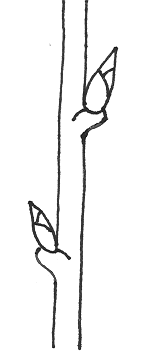 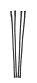 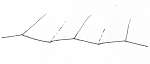 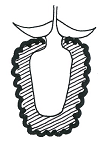 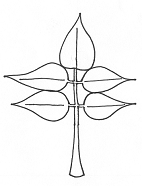 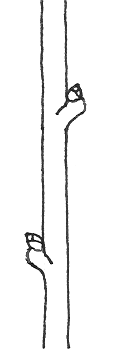 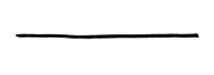 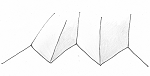 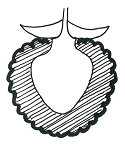 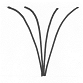 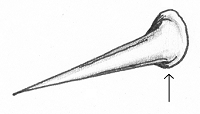 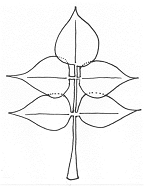 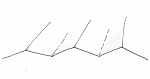 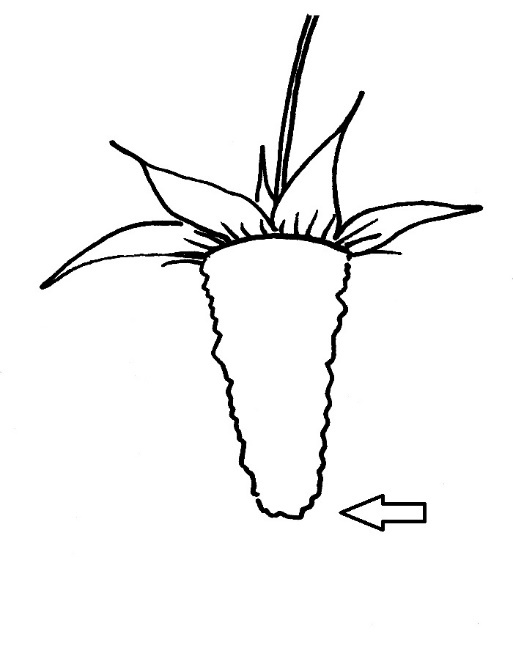 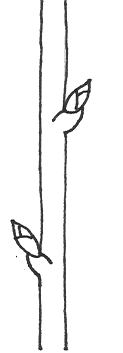 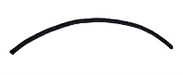 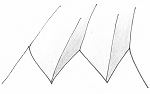 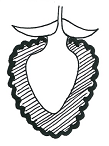 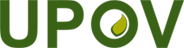 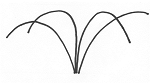 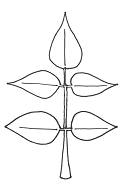 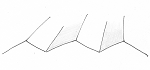 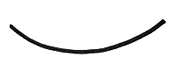 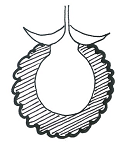 